PEMERINTAH KABUPATEN MANGGARAI BARAT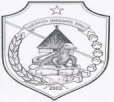 DINAS TANAMAN PANGAN, HORTIKULTURA DAN PERKEBUNAN  PEJABAT PENGADAAN BARANG /JASAJl. Daniel Daeng Nabit - Wae Bo, Telp/Fax. (0385) 41502 Labuan BajoNomor	:	8.07/PP DPTHP/IV/2017Lampiran	: 	-Perihal	: 	Pengumuman Hasil Pengadaan Langsung Pengadaan Bibit Sayuran DaunKepada Yth. Direktur CV. Roe Oetama	Di               Tempat Memperhatikan Berita Acara Hasil Pengadaan Langsung Nomor : 8.05/PP DPTHP/III/2017 tanggal 31 Maret 2017 dan Surat Penetapan Penyedia Pelaksana Pekerjaan Pengadaan Bibit Sayuran Daun Nomor : 8.06/PP DPTHP/III/2017 tanggal 31 Maret 2017 dan peraturan perundang-undangan yang berlaku, maka bersama ini kepada saudara secara resmi diumumkan sebagai Penyedia pengadaan langsung Pekerjaan sebagai berikut : 		Rincian penilaian administrasi, teknis, biaya dan kualifikasiBerdasarkan hasil evaluasi yang dilakukan oleh Pejabat Pengadaan Dinas Tanaman Pangan, Hortikultura dan Perkebunan Kabupaten Manggarai Barat, maka hasilnya adalah sebagai berikut:Demikian pengumuman ini disampaikan untuk diketahui dan atas perhatiannya disampaikan terima kasih.Labuan Bajo, 03 April 2017Pejabat Pengadaan Barang/Jasa Dinas Tanaman Pangan, Hortikultura DanPerkebunan Kabupaten Manggarai BaratMaksimus Jeharung, S.PtNIP 19791012 200604 1 008a.Paket Pekerjaan:Pengadaan Bibit Sayuran Daunb.Nilai Total HPS:Rp. 71,576,000.00 (Tujuh Puluh Satu Juta Lima Ratus Tujuh Puluh Enam Ribu Rupiah)c.Nama Penyedia:CV. Roe Oetama, Cowang Dereng desa Batu Cermin Kecamatan Komodo Kab. Manggarai Baratd.Penawaran Terkoreksi:Rp. 71,568,000.00 (Tujuh Puluh Satu Juta Lima Ratus Enam Puluh Delapan Ribu Rupiah)e.NPWP:02.948.526.5-924.000f.Rincian hasil evaluasi:NONama Rekanan/ PenyediaEvaluasi AdministrasiEvaluasi TeknisEvaluasi HargaEvaluasi KualifikasiKet1CV. Roe OetamaMemenuhi syaratMemenuhi syaratMemenuhi SyaratMemenuhi SyaratLulusKESIMPULANKESIMPULANKESIMPULANKESIMPULANLULUSLULUSLULUS